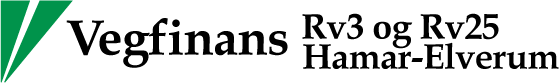 Request for ProposalCPE ProcurementSSA-V, Appendix 2Contractor Solution SpecificationVersion logDescription and key features of the proposed solution High level description<The Bidder is requested to provide a high level description and visualisation of the proposed service and maintenance in order to fulfil the requirements set out in Appendix 1. This description should be at a level which can be used internally, both for Customer’s management and key stakeholders without technical and functional in-depth knowledge. The Bidder is asked to avoid providing generic “sales text”.>key selling points to the proposal<The Bidder is invited to point out what they believe are the key selling points and differentiators to their proposal.>Contractors response to functional requirementsGeneral<In this document the Bidder shall respond to the Customer’s requirements as set out in Attachments 1-3 to Appendix 1. Note that Appendix 1 section 1.3 contains general information and a high level description of Customer’s future end-state. Section 1.3 does not contain specific requirements to which the Customer asks the Bidder to commit, but is included to give the Bidder relevant context in order to complete the attachments and the descriptions in this chapter.>Guidance to the Contractor on how to complete requirement tables in appendices<The Bidder is asked to reply to all requirements in the enclosed tables.> For guidance on how to complete requirement tables see instructions to Appendix 2 Annex 1 “contractor solution specification form”.SPECIFICATION OF MAINTENANCE AND SUPPORT SERVICES <The Bidder is requested to provide relevant high level description and visualization of how the main areas within functional requirements are fulfilled.><Please provide description in Appendix 2 Annex 1: Specification of requirements: R V R1-R12> Options<The Bidder is requested to provide relevant high level description and visualization of how the main areas within options requirements are fulfilled.Please provide description in Appendix 2 Annex 1: Options: R V13>Errors and defects in customer requirement specificationObvious errors, defects or ambiguities in the Customer requirement specification:<To be completed if any><Please provide Bidder response>Third party terms and conditions for maintenance of third party software<To the extent that the maintenance services include maintenance of third party standard software and such third party does not enter into a subcontractor agreement/back-to-back agreement with the Bidder based on the terms and conditions in SSA-V, but the third party require to deliver such maintenance services based on its own terms and conditions, this shall be stated in the table below. Copies of the maintenance terms and conditions shall be appended as Appendix 10Note that the Customer assumes that any software embedded in the equipment is considered part of the equipment and thus will not be subject to any special maintenance provisions.>.Third party terms and conditions for maintenance of third party standard software:< If the terms and condition for maintenance of third party standard software included in in Appendix 10 substantially deviate from the terms in SSA-V, the Bidder shall clearly describe these deviations here>Customer Obligations <The Bidder shall in this section specify obligations on the part of the Customer necessary to perform the maintenance and servicing services. Other obligations to the Customer should also be included in this section>List of Annexes to Appendix 2 	<The Bidder is requested to complete the table below with the total list of attachment following this appendix according to the described name structure. The Bidder should indicate if any of the listed sub attachments are not used.>VersionInitialsDateComments/amendments1.0DIK18.10.2019Part of the Tender documents1.11.2Name and vendor of the standard software softwareReference to terms and conditionsAnnexesAttached Annex 1 – Contractor solution specification form x